Tahun :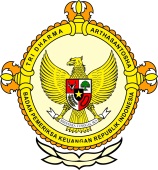 Bulan :                                                                        		                                                                               BPK Pwk. Prov. Sulawesi Tengah		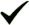 Tanggal : 											Entitas :Bupati Optimis Target PAD 2015 TercapaiSULTENG POST – Pemerintah Daerah Optimis Target Pendapatan Asli Daerah (PAD) Yang Ditetapkan Dalam APBD 2015 Akan Tercapai Hingga Bulan Desember Ini. Hal Itu Ditegaskan Penjabat Bupati Sin Songgo Menanggapi Kekhawatiran DPRD Mengenai Kemungkinan Tidak Tercapainya Target Penerimaan Dari PAD.Dalam APBD 2015, PAD Ditargetkan Sebesar Rp 60.956.559.041,26. Namun Dalam Laporannya Yang Disampaikan Pada Rapat Paripurna Pendapat Akhir Fraksi Pada 13 November 2015 Menyebutkan Hingga Saat Itu Realisasi Pencapaian PAD Baru 26 Persen. Jumlah Ini Jauh Lebih Kecil Dibanding Tahun Lalu Pada Bulan Yang Sama.“Kita Akan Mencapai Target Seratus Persen, Bahkan Kemungkinan Bisa Terlampaui Jumlah Itu,”Kata Sin Songgo Kepada Poso Raya. Dia Menegaskan Seluruh Jajaran SKPD Terus Bekerja Keras Untuk Mencapainya. Dalam Pernyataannya, Sin Juga Menyampaikan Agar DPRD Tidak Perlu Khawatir Target Yang Dibebankan Kepada SKPD Tidak Tercapai.Anggota Komisi III, Baharudin Sapii Sebelumnya Tidak Yakin Pemerintah Mampu Mencapai Target 100 Persen. Bila Capaian Hingga Akhir Tahun Tidak Mencapai 80 Persen Dia Menyarankan Agar Dibentuk Tim Evaluasi. Sebab Menurutnya Hal Ini Bisa Mengganggu Jalannya Pembangunan Daerah.Adapun Fraksi Gerindra, Sebagaimana Disampaikan Ketuanya, Hidayat Bungasawa, Menegaskan Kondisi Pencapaian PAD Menunjukkan Tidak Optimalnya Kinerja SKPD Yang Diserahi Beban Target PAD. Bahkan Nada Lebih Keras Disampaikan PDIP, Yus Ama, Juru Bicara Partai Banteng Moncong Putih Ini Meminta Kepada Penjabat Bupati Mengevaluasi Kinerja Para Bawahannya.PR2015123456789101112  12345678910111213141516171819202122232425262728293031MEDIASULTENG POSTProvinsiPaluDonggalaTolitoliBuolSigiMorowali UtaraParigi MoutongPosoMorowaliTojo Una-unaBanggaiBanggai KepulauanBanggai Laut